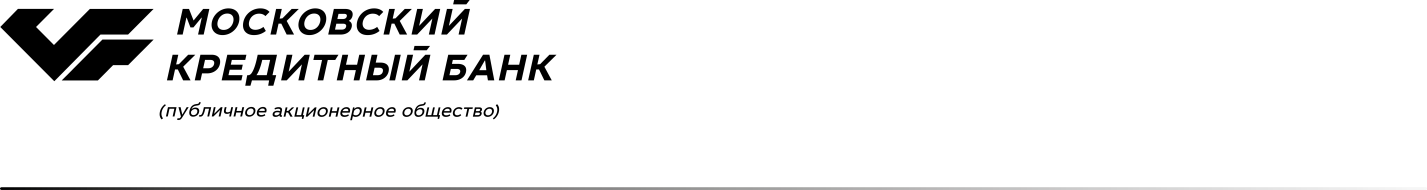 ЗАЯВЛЕНИЕ № _____ О ЗАКЛЮЧЕНИИ ДОГОВОРА СЧЕТА ЭСКРОУдля расчетов по договору участия в долевом строительствеВ ПАО «МОСКОВСКИЙ КРЕДИТНЫЙ БАНК» (индивидуальные условия) Данные ДепонентаДанные БенефициараПрошу ПАО «МОСКОВСКИЙ КРЕДИТНЫЙ БАНК» (далее – Банк) в соответствии с Тарифами на расчетное кассовое обслуживание физических лиц в российских рублях и иностранной валюте в дополнительных офисах (далее – Тарифы Банка), Договором счета эскроу для расчетов по договору участия в долевом строительстве в ПАО «МОСКОВСКИЙ КРЕДИТНЫЙ БАНК» (общие условия), далее именуемом «Общие условия» заключить Договор счета эскроу для расчетов по договору участия в долевом строительстве (далее – Договор) и открыть специальный банковский счет эскроу для расчетов по договору участия в долевом строительстве (далее – Счет).Цена, обусловленная договором участия в долевом строительстве (далее – ДДУ), уплачивается (отметить нужное):   за счет собственных денежных средств Депонента,   за счет денежных средств, предоставленных Депоненту кредитной организацией. В случае если цена, обусловленная ДДУ, уплачивается полностью / частично за счет кредитных денежных средств, в настоящее Заявление включается текст следующего содержания:«Настоящим гарантирую и подтверждаю, что платежные реквизиты, указанные в пункте 2.9 Индивидуальных условий Договора, соответствуют условиям кредитного договора, заключенного между мною (заемщиком) и организацией (кредитором), предоставившей мне целевой заем (кредит) для уплаты Бенефициару (застройщику) цены, обусловленной ДДУ».Индивидуальные условия ДоговораТермины и определения, используемые в настоящем Заявлении, имеют те же значения, что и соответствующие термины и определения, указанные в Общих условиях.Настоящим подтверждаю, что ознакомлен с действующими на дату подписания настоящего Заявления Общими условиями и Тарифами Банка, согласен с ними и обязуюсь их исполнять.Подпись:    _________________________________                                ____________________________________                 (подпись Депонента/От имени Депонента)                                     (расшифровка подписи Депонента)Заполняется БанкомЗаявление принято к рассмотрению  дд.мм.гггг_(дата)Дата: «____»_________________ 20___ г.Подпись: _______________________                   ____________________________________                      (подпись)                                                               (расшифровка подписи)Наименование заявителя (далее – Депонент)Дата рождения ДепонентаМесто рождения ДепонентаАдрес регистрации ДепонентаАдрес фактического проживания ДепонентаДокумент, удостоверяющий личность Депонента:Серия№№Выдан: Выдан: Выдан: Выдан: Выдан: Выдан: Выдан: Выдан: Выдан: Выдан: Дата выдачи документа ДепонентаДата выдачи документа ДепонентаКод подразделенияКод подразделенияКод подразделенияКод подразделенияГражданство ДепонентаГражданство ДепонентаМобильный телефон ДепонентаМобильный телефон Депонента+7ИНН (при наличии)ИНН (при наличии)ИНН (при наличии)ИНН (при наличии)ИНН (при наличии)Домашний телефон ДепонентаДомашний телефон ДепонентаИНН (при наличии)ИНН (при наличии)ИНН (при наличии)ИНН (при наличии)ИНН (при наличии)Доп. телефон для связи ДепонентаДоп. телефон для связи ДепонентаСНИЛС (при наличии)СНИЛС (при наличии)СНИЛС (при наличии)СНИЛС (при наличии)СНИЛС (при наличии)E-mail ДепонентаE-mail ДепонентаТекущий счет / картсчетТекущий счет / картсчетВ БанкеВ БанкеБИКБИКБИККор. СчетКор. СчетНаименование БенефициараИНН/КППМестонахождение БенефициараОГРНЕ-mail БенефициараТелефон№ п/пУсловиеСодержание условия1Реквизиты ДДУНомер, дата2Реквизиты разрешения на строительствоНомер, дата, орган, выдавший разрешение на строительство3Строительный адрес Многоквартирного дома и/или иного объекта недвижимостиАдрес4Депонируемая сумма________ (сумма прописью) руб. __ коп. 5Срок условного депонированияСрок с даты внесения на Счет Депонируемой суммы до даты ввода в эксплуатацию Многоквартирного дома и/или иного объекта недвижимости, указанных в проектной декларации, увеличенный на шесть месяцев6Способ предоставления Бенефициаром документов, являющихся основанием для перечисления Депонируемой суммы со СчетаБенефициар представляет Банку документы одним из следующих способов:– на бумажном носителе в виде оригинала либо копии, удостоверенной Бенефициаром / нотариусом / Органом государственной регистрации прав;– в электронном виде с адреса электронной почты получателя (Бенефициара)________________________;– с использованием систем дистанционного банковского обслуживания7Порядок выдачи Депонируемой суммы Бенефициару в случае наступления оснований, указанных в ДоговореДепонируемая сумма перечисляется на расчётный счет Бенефициара, указанный в Проектной декларации / на залоговый счет Бенефициара, указанный в Кредитном договоре, открытый в Банке, права, по которому переданы в залог Банку / в счет погашения задолженности по Кредитному договору (в зависимости от условий  и наличия Кредитного договора с Бенефициаром).8Порядок возврата Депонируемой суммы Депоненту в случае наступления оснований, указанных в ДоговореВ случае уплаты цены, обусловленной ДДУ, за счет целевого кредита, предоставленного Банком, указывается следующее:«Депонируемая сумма перечисляется (необходимо выбрать вариант) на счет Депонента / на залоговый счет, права по которому переданы в залог банку, предоставившему денежные средства Депоненту для уплаты цены, обусловленной ДДУ, по следующим реквизитам: (Наименование банка)___________________Адрес__________________________________ОГРН ____________, ИНН _______________БИК ___________________________________к/с ____________________________________сч. ___________________________________(ФИО Депонента)_______________________(указываются реквизиты счета Депонента / залогового счета Депонента, открытого в Банке)»8Порядок возврата Депонируемой суммы Депоненту в случае наступления оснований, указанных в ДоговореВ случае уплаты цены, обусловленной ДДУ, за счет целевого кредита, предоставленного Кредитором Депонента (Залогодержателем), указывается следующее:«Депонируемая сумма перечисляется на счет Депонента / на залоговый счет, права по которому переданы в залог Кредитору Депонента (Залогодержателю), предоставившему денежные средства Депоненту для уплаты цены, обусловленной ДДУ, по следующим реквизитам:(Наименование банка)___________________Адрес__________________________________ОГРН ____________, ИНН _______________БИК ___________________________________к/с ____________________________________сч.___________________________________(ФИО Депонента)_______________________(указываются реквизиты счета Депонента / залогового счета Депонента, открытого у Кредитора Депонента (Залогодержателя))»или«Депонируемая сумма перечисляется на счет Депонента / на залоговый счет, права по которому переданы в залог Кредитору Депонента (Залогодержателю), предоставившему денежные средства Депоненту для уплаты цены, обусловленной ДДУ, по реквизитам, которые указаны в _______________ (указывается полное наименование договора долевого участия в строительстве, номер, дата».В случае уплаты цены, обусловленной ДДУ, только за счет собственных средств указывается следующее: «Депонируемая сумма перечисляется на счет Депонента, открытый в Банке, по следующим реквизитам:(Наименование банка)___________________Адрес__________________________________ОГРН ____________, ИНН _______________БИК ___________________________________к/с ____________________________________сч. _____________________________________(ФИО Депонента)_______________________(указываются реквизиты счета Депонента, открытого в Банке)»9Реквизиты Кредитного договора Депонента / Договора займа (кредита)  ДепонентаПри наличии у Депонента заключенного Кредитного договора с Банком указывается следующее:«Кредитный договор № ____ от ____ (указывается номер и дата заключения Кредитного договора), заключенный между Депонентом и Банком».При наличии у Депонента заключенного Договора займа (кредита) Депонента с Кредитором Депонента (Залогодержателем)   указывается следующее:«_______ (наименование договора) № ____ от ____ (указывается номер и дата заключения Договора займа (кредита) Депонента), заключенный между Депонентом и __________________ (указывается полное  наименование, ИНН и БИК Кредитора Депонента (Залогодержателя))»или«Реквизиты Договора займа (кредита) Депонента указаны в _______________ (указывается полное наименование договора долевого участия в строительстве, номер, дата)»Открыт счет эскроу №Дата открытия Валюта счетаРоссийский рубль